In accordance with Paragraphs 8 & 10(2) (b) of Schedule 12 of the Local Government Act 1972, I hereby summon you to attend a Meeting of HAWTHORN PARISH COUNCIL to be held in the COMMUNITY CENTRE HAWTHORN on MONDAY 10th June 2024 at 7pm.AGENDANotice of MeetingPublic Notice of the Meeting has been given in accordance with Sch 12 paragraph 10(2) of the LGA 1972Apologies: To receive apologies and to approve reasons for absenceDeclarations of InterestTo notify of any items that appear in the agenda in which you may have an interest, including those that have previously been recorded in the Members Register of Interests.Minutes: To approve the Minutes of the:-Annual Meeting of the Council held Monday 20th May 2024May Monthly Meeting held immediately following the Annual Meeting of the CouncilMatters of InformationCycle RacksReportsDCC PoliceCommunity CentreAny other reportsPublic Participation: Comments on items on this agendaCorrespondence / e mailsSignage Staplyton ArmsFinancial:  To endorse the monies paid by the Clerk since the last meeting / Bank reconciliation. Request for donation from Community Centre for Summer EventTraining: PlanningCurrent Planning applicationsEvents & Information Dates of the next meetings: : Monday 15th July 2024Lesley K Swinbank Lesley K. Swinbank (Parish Clerk):   3rd June 2024All residents and the press are welcome to come along to the meeting.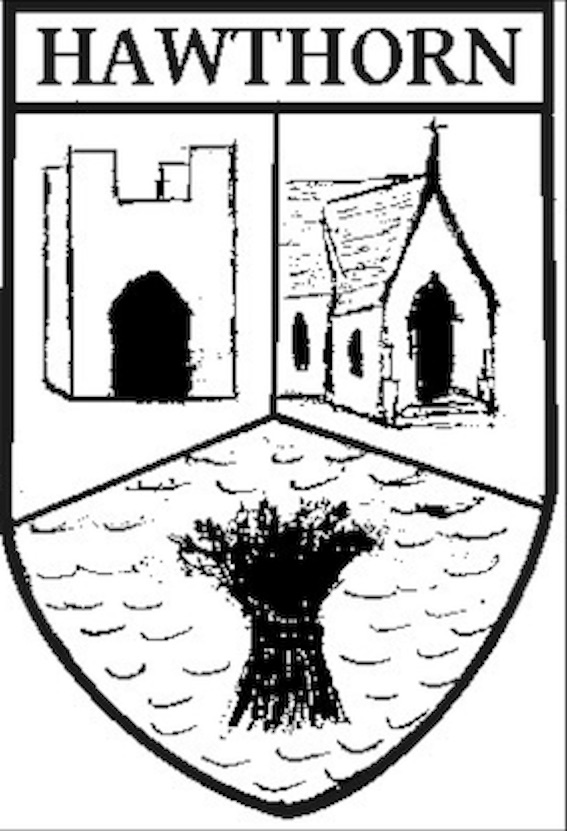 Hawthorn Parish CouncilClerk to the Council: Lesley Swinbank MBA, FSLCCSpringwell House, Spring Lane, Sedgefield Co. Durham. TS21 2HSTel. 01740 622429Email: clerk@hawthornparish.co.uk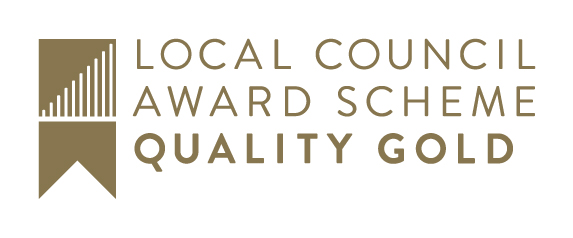 